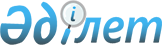 "Мемлекеттiк мекемелердiң және бюджеттiк бағдарламалар әкiмшiлерiнiң бюджеттiк есептiлiктi жасау мен ұсынудың ережесiн бекiту туралы" Қазақстан Республикасы Қаржы министрiнiң 2009 жылғы 27 ақпандағы № 89 бұйрығына өзгерістер мен толықтырулар енгізу туралы
					
			Күшін жойған
			
			
		
					Қазақстан Республикасы Қаржы министрінің 2013 жылғы 10 маусымдағы № 267 бұйрығы. Қазақстан Республикасының Әділет министрлігінде 2013 жылы 21 маусымда № 8521 тіркелді. Күші жойылды - Қазақстан Республикасы Қаржы министрінің 2014 жылғы 31 шілдедегі № 324 бұйрығымен

      Ескерту. Күші жойылды - ҚР Қаржы министрінің 31.07.2014 № 324 бұйрығымен (алғашқы ресми жариялаған күнінен бастап он күнтізбелік күн өткеннен кейін қолданысқа енгізіледі).      Қазақстан Республикасы Бюджет кодексі 124-бабының 4-тармағына сәйкес БҰЙЫРАМЫН:



      1. «Мемлекеттік мекемелер мен бюджеттік бағдарламалар әкімшілерінің есептілікті жасау мен ұсынудың ережесін бекіту туралы» Қазақстан Республикасы Қаржы министрінің 2009 жылғы 27 ақпандағы № 89 (Нормативтік құқықтық актілерді мемлекеттік тіркеу тізіліміне № 5612 тіркелген, Қазақстан Республикасы орталық атқарушы және өзге де мемлекеттік органдарының нормативтік құқықтық актілерінің бюллетенінде жарияланған, № 5, 2009 жыл, 344-бап) бұйрығына мынадай өзгерістер мен толықтырулар енгізілсін:



      көрсетілген бұйрықпен бекітілген Мемлекеттік мекемелер мен бюджеттік бағдарламалар әкімшілерінің есептілікті жасау мен ұсынудың ережесінде:



      5-тармақтың екінші бөлігі мынадай редакцияда жазылсын:



      «Мемлекеттік мекеме бюджеттік бағдарламалар әкімшісінің енгізген өзгерістеріне сәйкес өзінің бюджеттік есептілігінің данасына бюджеттік бағдарламалар әкімшісінің жазбаша хабарламасын алған сәттен бастап 10 күн ішінде өзгерістер енгізеді.»;



      9-тармақ:



      екінші бөлігі мынадай редакцияда жазылсын:



      «Мемлекеттік мекемелерде бюджеттік есептілік электронды түрде және қағаз тасығышта атауы бар және беттері нөмірленген түрінде ұсынылады.»;



      төртінші бөлігі мынадай редакцияда жазылсын:



      «Республикалық бюджеттік бағдарламалардың әкімшілері бюджеттік есептілікті бюджетті атқару жөніндегі орталық уәкілетті органға бюджетті атқару жөніндегі ақпарат жүйесі арқылы ұсынады (бұдан әрі - АЖ). Есеп берілген күн оны АЖ арқылы берген күн болып есептеледі.»;



      12-тармақтың екінші, он үшінші, он төртінші және он бесінші бөлігі алынып тасталсын;



      13-тармақ мынадай редакцияда жазылсын:



      «13. Жылдық және тоқсандық есептерге міндетті түрде есепті кезеңде міндеттемелер мен төлемдер бойынша жеке қаржыландыру жоспарының, бюджеттік бағдарламаларды қаржыландыру жоспарының, тауарларды (жұмыстарды, қызметтерді) сатудан түскен түсімдер және ақшаны жұмсау жоспарының, сондай-ақ демеушілік және қайырымдылық көмектен түскен түсімдер мен қаражатты жұмсау жөніндегі міндеттемелерін орындауға ықпал ететін негізгі факторлар айтыла отырып қоса беріледі.



      Жылдық және тоқсандық есептерге ақпарат «Қаржы есептілігін жасаудың және ұсынудың нысаны мен ережесін бекіту туралы» Қазақстан Республикасы Қаржы министрінің 2010 жылғы 8 шілдедегі № 325 (Нормативтік құқықтық кесімдерді мемлекеттік тіркеудің тізіліміне № 6352 болып тіркелген) бұйрығымен бекітілген қаржылық есептілікке түсіндірме жазбада көрсетіледі (№ 5-нысан), бюджеттік есеп нысандары бойынша қысқаша жазылуы және мына бөлімдер бойынша: бюджеттік есептілік нысандары жөніндегі жалпы ережелер мен түсіндірмені қамтуы тиіс.»;



      14-тармақтың төртінші бөлігі мынадай редакцияда жазылсын:



      «Бұдан басқа, АЖ арқылы есептілікті ұсынатын республикалық бюджеттік бағдарламалардың әкімшілерін қоспағанда, бюджеттік есептілікке бірінші және екінші қол қою құқығы туралы бұйрықтың көшірмесі қоса беріледі.»;



      16-тармақ мынадай редакцияда жазылсын:



      «16. Нысаналы трансферттерді республикалық бюджеттен алатын облыстардың, Астана және Алматы қалаларының жергілікті атқарушы органдары № 4-20 «Шығыстар бойынша жиынтық есеп» нысаны бойынша алынған қаражат туралы бюджеттік есептілікті және оған ақпаратты жасайды және нысаналы трансферттер алынған республикалық бюджеттік бағдарламалар әкімшілеріне ұсынады.»;



      18-тармақ мынадай редакцияда жазылсын:



      «18. Республикалық және жергілікті бюджеттер есебінен ұсталатын ішкі істер аумақтық органдары бюджетті атқару жөніндегі жергілікті уәкілетті органға жергілікті бюджеттен бөлінген қаражат бойынша бюджеттік есептілікті нысандардың толық көлемінде, ал республикалық бюджеттен бөлінген қаражат бойынша – республикалық бюджеттік бағдарламалардың әкімшісіне ұсынады.»;



      20-1-тармақ мынадай редакцияда жазылсын:



      «20-1. Республикалық бюджет есебінен ұсталатын мемлекеттік мекемелер бюджеттік бағдарламалардың әкімшілері белгілеген мерзімде бюджеттік есептілікті толық көлеміндегі нысандарда үш данада тиісті аумақтық қазынашылық органдарына ұсынады.



      Бұрыштама және мөртабан қойылған есептіліктің екі данасы мемлекеттік мекемелерге қайтарылады, оның біреуі республикалық бюджеттік бағдарламалардың әкімшісіне жолданады. Алшақтық анықталған кезде есеп мемлекеттік мекемеге аумақтық қазынашылық бөлімшесі басшысының не ол уәкілеттік берген адамның қолы қойылған жазбаша негіздемемен бірге қайтарылады.



      Ведомстволық бағынысты мекемелері жоқ республикалық бюджеттік бағдарламалардың әкімшілері қазынашылықтың аумақтық бөлімшелеріне бюджеттік және қаржылық есептілікті ұсынбайды.»;



      21-тармақ мынадай редакцияда жазылсын:



      «21. Мемлекеттік мекемелер және жергілікті бюджеттік бағдарламалар әкімшілері бюджеттік есептілікті нысандардың толық көлемінде екі данада жасайды, оның біреуі мемлекеттік мекемелермен жоғары тұрған органға, жергілікті бюджеттік бағдарламалар әкімшілерімен бюджетті атқару жөніндегі уәкілетті органға жіберіледі. Бюджеттік бағдарламалар әкімшілерінің ведомстволық бағынысты мемлекеттік мекемелерден және бюджетті атқару жөніндегі уәкілетті органдар бюджеттік бағдарламалар әкімшілері есептілікті қабылдауы және тексеруі осы Ережеге сәйкес жүзеге асырылады.»;



      56-тармақ алынып тасталсын;



      58-тармақтың төртінші бөлігінің екінші абзацы мынадай редакцияда жазылсын:



      «11-бағанда 020 «Шығыстардың барлығы, оның ішінде ерекшеліктер бойынша» деген жол бойынша шығыстардың экономикалық сыныптамасының барлық ерекшеліктері бойынша кассалық шығыстардың жалпы сомасы, оның ішінде бюджетке аударылған сомалар 021-тармақта көрсетіледі;»;



      63-тармақтың жетінші және сегізінші бөлігі мынадай редакцияда жазылсын:



      «150-жол бойынша 151, 152, 153, 154, 155, 156, 157, 158, 159, 160, 170-жолдары бойынша қорлардың түсу көздерін көрсете отырып, есепті жылдағы қорлар түсімдерінің жалпы сомасы көрсетіледі.



      Есепті жылы кеткен қорлардың жалпы сомасы олардың есебінен қорлардың кетуі болған 181, 191, 192, 200, 210, 221, 222, 230, 240-жолдар бойынша бөле отырып есепті кезеңдегі қорлар түсімінің жалпы сомасы көрсетіледі.»;



      67, 69 және 70-тармақтар алынып тасталсын;



      75-тармақ мынадай редакцияда жазылсын:



      «75. № 4-20-нысан бойынша шығыстар жөніндегі жиынтық есепті мемлекеттік мекемелер қазынашылық органдарынан ай сайын алады.



      Республикалық бюджеттiк бағдарламалардың әкiмшiлерi № 4-20-нысан жөніндегі шығыстар бойынша қалыптасқан жиынтық есептерді ағымдағы қаржы жылының 1 шілдедегі және 1 қазандағы жағдайы бойынша есептіден кейінгі жылдың 1 қаңтарына АЖ арқылы ұсынылатын бюджеттік есептілік құрамында жібереді.



      Жергілікті бюджеттік бағдарламалардың әкімшілері ағымдағы қаржы жылының 1 шілдедегі және 1 қазандағы, есептіден кейінгі жылдың 1 қаңтарындағы жағдай бойынша № 4-20-нысан бойынша шығыстар жөніндегі қазынашылық органдарының жиынтық есебін алады, жергілікті бюджеттік бағдарламалар әкімшісінің қолымен және елтаңбалы мөрдің бедерімен растайды және оны бюджеттің атқарылуы жөніндегі тиісті жергілікті уәкілетті органға береді.»;



      76-тармақ мынадай редакцияда жазылсын:



      «76. Есептердегі кредиторлық және дебиторлық берешек өткен жылдардың берешегі мен ағымдағы жылдың берешегіне бөлінеді.



      Өткен жылдардың берешегі – ағымдағы жылдың алдындағы жылы құрылған мемлекеттік мекеменің берешегі.



      Кредиторлық берешек туралы есептерде ағымдағы жылдың басындағы өткен жылдар берешегінің жағдайы және ағымдағы жылдың бөлігінде ол өтелген жағдайда есепті кезеңдегі осы берешектің қалдығы тіркеледі.



      Дебиторлық берешек туралы есептерде ағымдағы жылдың басындағы өткен жылдар дебиторлық берешегінің жағдайы және ағымдағы қаржы жылының бөлігінде ол өтелген жағдайда есепті күнгі осы берешектің қалдығы көрсетіледі.



      Ағымдағы жылдың берешегі – ағымдағы жылы туындаған және есепті күні қалыптасқан мемлекеттік мекемелердің берешегі.



      Кредиторлық және дебиторлық берешек туралы есептер есепті күнгі талдамалық есептің деректеріне негізделеді.



      ДБ-Б және КБ-Б нысандары бойынша ай сайынғы (жедел) және нақтыланған есептерге бюджеттен бір деңгейінен екіншісіне сомасы бюджеттік кредиттер және трансферттер енгізілмейді, сондай-ақ алынған сыртқы қарыздар бойынша бағалау және кепілдік міндеттемелері, қаржылық міндеттемелері бойынша берешекке енгізілмейді.



      Есептер кіші бағдарлама, бағдарлама, мемлекеттік мекеме, бюджеттік бағдарламалардың әкімшісі бойынша аралық қорытындыларды қамтуы тиіс.



      Есептегі барлық құндық көрсеткіштер мың теңгеде көрсетіледі. Есеп көрсеткішінің бөлшек бөлігі бір ондық мәнге дейін дәлдікпен көрсетіледі және бүтін бөлігінен үтірмен бөлінеді.»;



      77-тармақтың алтыншы абзацы мынадай редакцияда жазылсын:



      «Өлшем бiрлiгi» деректемесі - мемлекеттiк мекемелердің және бюджеттік бағдарламалар әкімшілерінің есептерінде мың теңге.»;



      78-тармақтың үшінші абзацы мынадай редакцияда жазылсын:



      «КБ-Ө (осы Ережеге 26-қосымша) өзге да қаражаттар есебінен ол бойынша мемлекеттік мекеменің және республикалық бюджеттік бағдарламалар әкімшісінің кредиторлық берешегі туралы есеп жасалады.»;



      79-тармақтың тоғызыншы абзацы мынадай редакцияда жазылсын:



      «11-бағанда төлеу мерзімі басталмаған міндеттемелер бойынша берешектің сомасы көрсетіледі;»;



      80-тармақтың бірінші, жетінші абзацы мынадай редакцияда жазылсын:



      «КБ-Ө-нысаны бойынша кредиторлық берешек туралы есеп былай толтырылады:



      Кейiнгi бағандарды толтыру КБ-Б нысаны бойынша есептердi толтыру үшiн осы Ереженiң 79-тармағында белгiленген тәртiпте жүзеге асырылады.»;



      81-тармақтың үшінші абзацы мынадай редакцияда жазылсын:



      «Өзге де қаражаттар (тауарларды (жұмыстарды, көрсетілетін қызметтерді) өткізуден түскен ақша, демеушілік, қайырымдылық көмектен, жетіспеушілік және талан-таражға түскен ақша, қызметкерлер алған несиелер бойынша берешек және басқалар) есебінен қалыптасқан мемлекеттік мекеме мен бюджеттік бағдарламалар әкімшісінің дебиторлық берешегі туралы есеп жасалатын ДБ-Ө (осы Ережеге 28-қосымша).»;



      83-тармақтың бірінші, жетінші абзацы мынадай редакцияда жазылсын:



      «ДБ-Ө-нысаны бойынша дебиторлық берешек туралы есеп келесi түрде толтырылады:



      «Кейiнгi бағандарды толтыру ДБ-Б нысаны бойынша есептердi толтыру үшiн осы Ереженiң 82-тармағында белгiленген тәртiпте жүзеге асырылады.»;



      84-тармақ мынадай редакцияда жазылсын:



      «84. КБ-Б және ДБ-Б-нысандары бойынша кредиторлық және дебиторлық берешек туралы ай сайынғы есепке тиісінше Ережеге 30 және 31-қосымшаларға сәйкес әрбiр бюджеттік бағдарлама (кiшi бағдарлама), ерекшелігі бойынша олардың пайда болу себебiн түсiндiре отырып, бюджет қаражаты есебінен берешектiң пайда болу себептерi туралы ақпарат қоса берiледi.



      КБ-Ө және ДБ-Ө-нысандары бойынша кредиторлық және дебиторлық берешек туралы ай сайынғы есепке тиісінше Ережеге 29-қосымшаға сәйкес әрбiр бюджеттік бағдарлама (кiшi бағдарлама), ақылы көрсетілетін қызмет/өзге коды бойынша олардың пайда болу себебiн түсiндiре отырып, басқа қаражаттар есебінен берешектiң пайда болу себептерi туралы ақпарат қоса берiледi.»;



      85-тармақ мынадай редакцияда жазылсын:



      «85. Кредиторлық және дебиторлық берешек туралы жедел есепті ай сайын:



      1) мемлекеттік мекемелер – оларға белгіленген мерзімдерде бюджеттік бағдарламаның әкімшісі;



      2) республикалық бюджеттік бағдарламалар әкімшілері – бюджетті атқару жөніндегі орталық уәкілетті органға есептіден кейінгі айдың 15-і күнінен кешіктірмей, АЖ арқылы;



      3) жергілікті бюджеттік бағдарламалардың әкімшілері – оларға белгіленген мерзімдерде жергілікті бюджетті атқару жөніндегі уәкілетті органға ұсынады;



      Мемлекеттік мекеме ағымдағы қаржы жылының 1 шілдесіндегі, 1 қазанындағы және кезекті қаржы жылының 1 қаңтарындағы жағдай бойынша кредиторлық және дебиторлық берешектер туралы нақтыланған есептерді оларға белгіленген мерзімдерде бюджеттік бағадарламалардың әкімшісіне береді.



      Бюджеттік бағдарламалар әкімшілері бухгалтерлік теңгерімдердің деректерімен нақтыланған кредиторлық және дебиторлық берешек туралы есептерді 1 шілдедегі, 1 қазандағы жағдай бойынша бюджетті атқару жөніндегі уәкілетті органға есепті кезеңнен кейінгі екінші айдың 10 күнінен кешіктірмей, кезекті қаржылық жылғы 1 қаңтардағы жағдай бойынша (есепті қаржылық жылда) – есепті қаржылық жылдан кейінгі екінші айдың 12 күніне дейін бюджеттік және қаржылық есептілікті ұсыну кестесіне сәйкес ұсынады.»;



      86-тармақ мынадай редакцияда жазылсын:



      «86. КБ-Б, ДБ-Б, КБ-Ө және ДБ-Ө нысандары бойынша есептерді:



      1) республикалық және жергілікті бюджеттерден қамтылатын мемлекеттік мекемелер, жергілікті бюджеттік бағдарламалардың әкімшілері бюджеттік бағдарламалардың әкімшісі немесе мемлекеттік мекемелердің басшысы және бас бухгалтер қол қойған және елтаңба мөрімен бедерленген, ресми бланкте жасалған хаттың қосымшасымен орындаушы туралы мәліметтердің нұсқауымен жетекші қолға;



      2) республикалық бюджеттік бағдарламалар әкімшілері АЖ арқылы ұсынады.»;



      87-тармақ алынып тасталсын;



      Мемлекеттiк мекемелердiң және бюджеттiк бағдарламалар әкiмшiлерiнiң бюджеттiк есептiлiктi жасау мен ұсынудың ережесiне 1, 2, 10, 11, 26, 27, 28, 29, 30, 31-қосымша осы бұйрықтың 1, 2, 3, 4, 5, 6, 7, 8, 9, 10-қосымшаларына сәйкес жаңа редакцияда жазылсын;



      Мемлекеттiк мекемелердiң және бюджеттiк бағдарламалар әкiмшiлерiнiң бюджеттiк есептiлiктi жасау мен ұсынудың ережесiне 4, 15, 17, 18-қосымшалар алынып тасталсын.



      2. Қазақстан Республикасы Қаржы министрлігінің Бюджеттік рәсімдер әдіснамасы департаменті (З.А. Ерназарова) осы бұйрықтың Қазақстан Республикасының Әділет министрлігінде мемлекеттік тіркелуін және оның заңнамада белгіленген тәртіппен бұқаралық ақпарат құралдарында ресми жариялануын қамтамасыз етсін.



      3. Осы бұйрық оны алғашқы ресми жариялаған күннен бастап он күнтізбелік күн өткеннен кейін қолданысқа енгізіледі.      Министр                                              Б. Жәмішев

Қазақстан Республикасы  

Қаржы министрінің    

2013 жылғы 10 маусымдағы

№ 267 бұйрығына 1-қосымша

Мемлекеттiк мекемелердiң және

бюджеттiк бағдарламалар   

әкiмшiлерiнiң бюджеттiк    

есептiлiктi жасау мен ұсынудың 

ережесiне 1-қосымша       

Мемлекеттiк мекемелердiң және бюджеттiк бағдарламалар

әкiмшiлерiнiң жылдық, тоқсандық және айлық бюджеттiк есептiлiк нысандарының тізбесі

Қазақстан Республикасы 

Қаржы министрінің    

2013 жылғы 10 маусымдағы 

№ 267 бұйрығына 2-қосымша

Мемлекеттiк мекемелердiң және

бюджеттiк бағдарламалар  

әкiмшiлерiнiң бюджеттiк   

есептiлiктi жасау мен ұсынудың 

ережесiне 2-қосымша      

Мемлекеттік мекеменің және бюджеттiк бағдарламалар

әкiмшiлерiнiң жылдық және тоқсандық есептілігінің нысандары

бойынша негізгі көрсеткіштерін келісу схемасы

Қазақстан Республикасы 

Қаржы министрінің    

2013 жылғы 10 маусымдағы  

№ 267 бұйрығына 3-қосымша

Мемлекеттiк мекемелердiң  

және бюджеттiк бағдарламалар

әкiмшiлерiнiң бюджеттiк   

есептiлiктi жасау мен ұсынудың

ережесiне 10-қосымша    

Ұзақ мерзімді активтердiң қозғалысы туралы есеп

№ 5-б-нысаны

      І. Ұзақ мерзімді активтердiң болуы       

II Ұзақ мерзімді активтердiң қозғалысыМемлекеттік мекеменің бюджеттік

бағдарлама әкімшісінің басшысы      __________  _____________________

                                      (қолы)    (қолды таратып жазу)

Мемлекеттік мекеменің бюджеттік

бағдарлама әкімшісінің бас бухгалтері _______  ______________________

                                      (қолы)    (қолды таратып жазу)

Қазақстан Республикасы  

Қаржы министрінің     

2013 жылғы 10 маусымдағы 

№ 267 бұйрығына 4-қосымша 

Мемлекеттік мекемелердің және  

бюджеттік бағдарламалар    

әкімшілерінің бюджеттік есептілікті

жасау мен ұсынудың ережесіне 

11-қосымша           

Қорлардың қозғалысы туралы есеп№ 6 нысан       

І. Қордың бар болуы       

ІІ. Қорлардың қозғалысыМемлекеттік мекеменің бюджеттік

бағдарлама әкімшісінің басшысы   __________   ______________________

                                   (қолы)      (қолды таратып жазу)

Мемлекеттік мекеменің бюджеттік

бағдарлама әкімшісінің бас бухгалтері _______   _____________________

                                       (қолы)   (қолды таратып жазу)

Қазақстан Республикасы  

Қаржы министрінің     

2013 жылғы 10 маусымдағы 

№ 267 бұйрығына 5-қосымша

Мемлекеттік мекемелердiң және 

бюджеттiк бағдарламалар    

әкiмшiлерiнiң бюджеттiк    

есептiлiктi жасау мен ұсынудың 

ережесiне 26-қосымша    

КБ-Ө нысаны  

20 ______________ арналған

_____________________________________________________________

(мемлекеттік мекеменің/бюджеттік бағдарламалар әкімшісінің атауы)

кредиторлық берешек туралы есебі      Бюджеттің түрі ___________________________

      Бюджеттік бағдарламалар әкімшісі _________

      Мемлекеттік мекеме _______________________

      Кезеңділігі ______________________________

      Өлшем бірлігі ____________________________      Кестенің жалғасыМемлекеттік мекеменің бюджеттік

бағдарлама әкімшісінің басшысы __________ ______________________

                                  (қолы)      (аты-жөні )Мемлекеттік мекеменің бюджеттік

бағдарлама әкімшісінің бас бухгалтері _______ _______________________

                                       (қолы)      (аты-жөні)

Қазақстан Республикасы  

Қаржы министрінің    

2013 жылғы 10 маусымдағы 

№ 267 бұйрығына 6-қосымша 

Мемлекеттік мекемелердің  

және бюджеттік бағдарламалар

әкімшілерінің бюджеттік  

есептілікті жасау мен ұсынудың

ережесіне 27-қосымша    

ДБ-Б нысаны 

20 ____________ арналған

____________________________________________________________

(мемлекеттік мекеменің/бюджеттік бағдарламалар әкімшісінің атауы)

дебиторлық берешек туралы есебі      Бюджеттің түрі ____________________________________

      Бюджеттік бағдарламалар әкімшісі __________________

      Мемлекеттік мекеме ________________________________

      Кезеңділігі _______________________________________

      Өлшем бірлігі _____________________________________Мемлекеттік мекеменің бюджеттік

бағдарлама әкімшісінің басшысы __________  ______________________

                                  (қолы)    (қолды таратып жазу)

Мемлекеттік мекеменің бюджеттік

бағдарлама әкімшісінің бас бухгалтері _______  ______________________

                                      (қолы)    (қолды таратып жазу)

Қазақстан Республикасы 

Қаржы министрінің    

2013 жылғы 10 маусымдағы 

№ 267 бұйрығына 7-қосымша

Мемлекеттік мекемелердің 

және бюджеттік бағдарламалар

әкімшілерінің бюджеттік   

есептілікті жасау мен ұсынудың

ережесіне 28-қосымша   

ДБ-Ө нысаны 

200__1 ______________ арналған

_____________________________________________________________

(мемлекеттік мекеменің/бюджеттік бағдарламалар әкімшісінің атауы)

дебиторлық берешек туралы есебі      Бюджеттің түрі ____________________________________

      Бюджеттік бағдарламалар әкімшісі __________________

      Мемлекеттік мекеме ________________________________

      Кезеңділігі _______________________________________

      Өлшем бірлігі _____________________________________Мемлекеттік мекеменің бюджеттік

бағдарлама әкімшісінің басшысы __________ ______________________

                                 (қолы)    (қолды таратып жазу)

Мемлекеттік мекеменің бюджеттік

бағдарлама әкімшісінің бас бухгалтері _______  ______________________

                                       (қолы)   (қолды таратып жазу)

Қазақстан Республикасы  

Қаржы министрінің    

2013 жылғы 10 маусымдағы 

№ 267 бұйрығына 8-қосымша

Мемлекеттік мекемелердің  

және бюджеттік бағдарламалар

әкімшілерінің бюджеттік  

есептілікті жасау мен ұсынудың

ережесіне 29-қосымша      

20___ жылғы _____ жағдай бойынша өзге қаражат есебінен

__________________

(бюджеттың атауы)

___________ берешектің қалыптасуының себептері      Бюджет түрі - ____________________

      Кезеңділік – айлық, тоқсандық, жылдықМемлекеттік мекеменің

басшысы/бюджеттік

бағдарламалар әкімшісі      ___________  _____________________

                               (қолы)     (таратып жазылуы)Мемлекеттік мекеменің

басшысы/бюджеттік

бағдарламалар әкімшісінің

бас бухгалтері             ___________  _____________________

                              (қолы)      (таратып жазылуы)

Қазақстан Республикасы 

Қаржы министрінің   

2013 жылғы 10 маусымдағы 

№ 267 бұйрығына    

9-қосымша        

Мемлекеттік мекемелердiң және

бюджеттiк бағдарламалар   

әкiмшiлерiнiң бюджеттiк    

есептiлiктi жасау мен ұсынудың 

ережесiне 30-қосымша      

20___ жылғы ___ жағдай бойынша бюджет қаражат есебінен

_________________________________________________________

(мемлекеттік мекеменің/бюджеттік бағдарлама әкімшісінің атауы)

________________________________дебиторлық берешектің қалыптасуының себептері      Бюджет түрі ___________________ ____________________

      Кезеңділік – айлық, тоқсандық, жылдық

      Өлшем бірлігі мың теңгеМемлекеттік мекеменің

басшысы/бюджеттік

бағдарламалар әкімшісі ___________ ______________________

                          (қолы)      (таратып жазылуы)

Мемлекеттік мекеменің

басшысы/бюджеттік

бағдарламалар әкімшісінің

бас бухгалтері         ___________ ______________________

                          (қолы)      (таратып жазылуы)

Қазақстан Республикасы 

Қаржы министрінің    

2013 жылғы 10 маусымдағы  

№ 267 бұйрығына     

10-қосымша       

Мемлекеттік мекемелердiң және

бюджеттiк бағдарламалар   

әкiмшiлерiнiң бюджеттiк    

есептiлiктi жасау мен ұсынудың 

ережесiне 31-қосымша     

20___ жылғы ___ жағдай бойынша бюджет қаражат есебінен

_____________________________________________________________

(мемлекеттік мекеменің/бюджеттік бағдарлама әкімшісінің атауы)

___________________________ кредиторлық берешектің қалыптасуының себептері      Бюджет түрі - ____________________

      Кезеңділік – айлық, тоқсандық, жылдық

      Өлшем бірлігі мың теңгеМемлекеттік мекеменің

басшысы/бюджеттік

бағдарламалар әкімшісі ___________ ______________________

                           (қолы)     (таратып жазылуы)Мемлекеттік мекеменің

басшысы/бюджеттік

бағдарламалар әкімшісінің

бас бухгалтері         ___________ ______________________

                           (қолы)     (таратып жазылуы)
					© 2012. Қазақстан Республикасы Әділет министрлігінің «Қазақстан Республикасының Заңнама және құқықтық ақпарат институты» ШЖҚ РМК
				Нысандардың нөмірлеріНысандардың нөмірлеріНысандардың нөмірлеріНысандардың атауларыАйлықТоқсандықЖылдықНысандардың атаулары12344-б4-бТауарларды (жұмыстарды, көрсетiлетiн қызметтi) өткiзуiнен түскен ақша түсiмдерi мен шығыстары жоспарларының орындалуы туралы есеп4-жиынтық4-жиынтықТауарларды (жұмыстарды, көрсетiлетiн қызметтi) өткiзуiнен түскен ақша түсiмдерi мен шығыстары жоспарларының орындалуы туралы есеп4-д4-дМемлекеттiк мекемеге қайтарымдылық шарттарында беретiн ақша бойынша есеп4-сп4-спДемеушiлiк пен қайырымдылық көмектен ақшаның түсiмi мен жұмсалуы туралы есеп4-в4-вШетел валютасындағы қаражат қозғалысы туралы есеп5-б5-бҰзақ мерзімді активтердің қозғалысы туралы есеп6Қорлардың қозғалысы туралы есеп77Өкiлдiк шығындарға бөлiнген қаражаттардың пайдаланылуы туралы есеп7-жиынтықҚазақстан Республикасы Сыртқы iстер министрлiгiне бөлiнген өкiлдiк шығындарға арналған қаражаттардың пайдалануы туралы есеп8-вп8-впЗейнетақыларды, мемлекеттiк әлеуметтiк жәрдемақыларды, арнайы мемлекеттiк жәрдемақыларды, жерлеуге және басқа жәрдемақыларды төлеу туралы есеп11-аСыртқы қарыздар бойынша есеп4-204-20Шығыстар бойынша жиынтық есепКБ-БКБ-БКБ-БКредиторлық берешек туралы есепКБ-ӨКБ-ӨКБ-ӨКредиторлық берешек туралы есепДБ-БДБ-БДБ-БДебиторлық берешек туралы есепДБ-ӨДБ-ӨДБ-ӨДебиторлық берешек туралы есепТексерілетін көрсеткішОнымен келісілетін көрсеткіш12Қаржылық есептілік көрсеткішіҚаржылық есептілік көрсеткіші1-нысан Бухгалтерлік баланс3-нысан Мемлекеттік мекеменің шоттарындағы қаржыландыру көздері бойынша ақша қозғалысы туралы есеп1072 «Ақша құжаттары» қосалқы шоты бойынша деректерді қоспағанда, 3, 4-бағанның 010-жолы3-бағанның 920 және 930-жолдары1-нысан Бухгалтерлік баланс4-нысан Таза активтердің/капиталдың өзгеруі туралы есеп3, 4-бағандардың 410, 413, 414-жолдарытиісінше 3, 4, 5-бағандардың 010-жолдары4-бағандардың 410, 413, 414-жолдарытиісінше 3, 4, 5-бағандардың 060-жолдары1-нысан Бухгалтерлік баланс5-нысан Түсіндірме жазба3, 4-бағандардың 011-жолы1-кестінің 8-бағанының 030 және 031-жолдары3, 4-бағандардың 014-жолы2-кестенің 3-бағанының 030 және 031-жолдары3, 4-бағандардың 020-жолы3-кестенің 8-бағанының 030 және 031-жолдары3, 4-бағандардың 110-жолы4-кестенің 8-бағанының 030 және 031-жолдары3, 4-бағандардың 114-жолы5-кестенің 11-бағанының 040 және 041-жолдары3, 4-бағандардың 116-жолы6-кестенің 5-бағанының 040 және 041-жолдары3, 4-бағандардың 117-жолы7-кестенің 5-бағанының 040 және 041-жолдары3, 4-бағандардың 118-жолы8-кестенің 9-бағанының 040 және 041-жолдары3, 4-бағандардың 210-жолы9-кестенің 6-бағанының 010 және 013-жолдары3, 4-бағандардың 310-жолы10-кестенің 6-бағанының 010 және 013-жолдары2-нысан Қаржы қызмет нәтижелері туралы есеп4-нысан Таза активтердің/капиталдың өзгеруі туралы есеп3-бағанның 300-жолы5-бағанның 050-жолы4-бағанның 300-жолы5-бағанның 110-жолыҚаржылық және бюджеттік есептілік көрсеткіштеріҚаржылық және бюджеттік есептілік көрсеткіштері3-нысан Мемлекеттік мекеменің шоттарындағы қаржыландыру көздері бойынша ақша қозғалысы туралы есеп№ 4-дк-нысан Демеушілік және қайырымдылық көмектен түскен ақшаның түсімдері және жұмсалуы туралы есеп3-бағанның 020-жолы3-баған минус 4-баған3-нысан Мемлекеттік мекеменің шоттарындағы қаржыландыру көздері бойынша ақша қозғалысы туралы есеп№ 4-б-нысан Тауарларды (жұмыстарды, көрсетілетін қызметтерді) сатудан түскен ақшаның түсімдері және жұмсалуы туралы есеп3-бағанның 030-жолы6-бағанның 020-жолы5-нысан Түсіндірме жазба№ 5-б-нысан Ұзақ мерзімді активтердің қозғалысы туралы есепТиісінше 5-кестенің 11-бағанының 010 және 013-жолдарыТиісінше 3 және 6-бағанның 090-жолы5-кестенің 11-бағанының 011-жолы4-бағанның 090-жолы5-кестенің 11-бағанының 012-жолы5-бағанның 090-жолыТиісінше 6-кестенің 5-бағанының 010 және 013 жолдарыТиісінше 3 және 6-бағандардың 110-жолы6-кестенің 5-бағанының 011-жолы4-бағанның 110-жолы6-кестенің 5-бағанының 012-жолы 5-бағанның 110-жолыТиісінше 7-кестенің 5-бағанының 010 және 013-жолдары Тиісінше 3 және 6-бағандардың 120-жолы7-кестенің 5-бағанының 011-жолы4-бағанның 120-жолы7-кестенің 5-бағанының 012-жолы5-бағанның 120-жолыТиісінше 8-кестенің 9-бағанының 010 және 013-жолдарыТиісінше 3 және 6-бағандардың 130-жолыТиісінше 8-кестенің 9-бағанының 011-жолы4-бағанның 130-жолыТиісінше 8-кестенің 9-бағанының 012-жолы 5-бағанның 130-жолы5-нысан Түсіндірме жазба№ 6-нысан Қорлардың қозғалысы туралы есеп3-кестенің 8-бағанының 010 және 013-жолдарыТиісінше 3 және 4-бағандардың 140-жолы3-кестенің 8-бағанының 011-жолы3-бағанның 150-жолы3-кестенің 8-бағанының 012-жолы3-бағанның 180-жолыБюджеттік есептіліктің көрсеткіштеріБюджеттік есептіліктің көрсеткіштері№ 4-б-нысан Тауарларды (жұмыстарды, көрсетілетін қызметтерді) сатудан түскен ақшаның түсімдері және жұмсалуы туралы есеп№ 4-б-нысан Тауарларды (жұмыстарды, көрсетілетін қызметтерді) сатудан түскен ақшаның түсімдері және жұмсалуы туралы есеп6-бағанның 170-жолы6-бағанның 010-жолы плюс 020-жолы минус 050-жолы№ 4-жиынтық-нысан Тауарларды (жұмыстарды, көрсетілетін қызметтерді) сатудан түскен ақшаның түсімдері және жұмсау жоспарларының орындалуы туралы есеп№ 4 -жиынтық-нысан Тауарларды (жұмыстарды, көрсетілетін қызметтерді) сатудан түскен ақшаның түсімдері және жұмсау жоспарларының орындалуы туралы есеп11-бағанның 030-жолы11-бағанның 010-жолы минус 11-бағанның 020-жолы№ 4-д Мемлекеттік мекемеге қайтарымдылық шартында берілетін ақша жөніндегі есеп№ 4-д Мемлекеттік мекемеге қайтарымдылық шартында берілетін ақша жөніндегі есеп3-бағанның 170-жолы3-бағанның 010-жолы плюс 020-жолы минус 050-жолы минус 140-жолы минус 141-жолы№ 4-дк-нысан Демеушілік және қайырымдылық көмектен түскен ақшаның түсімдері және жұмсалуы туралы есеп№ 4-дк-нысан Демеушілік және қайырымдылық көмектен түскен ақшаның түсімдері және жұмсалуы туралы есеп9-баған3-баған минус 7-баған№ 4-в-нысан Шетел валютасындағы ақша қаражатының қозғалысы туралы есеп№ 4-в-нысан Шетел валютасындағы ақша қаражатының қозғалысы туралы есеп4-бағанның 170-жолы4-бағанның 010-жолы плюс 020, 021, 030-жолдары минус 050, 140, 141-жолдары№ 5-б-нысан Ұзақ мерзімді активтердің қозғалысы туралы есеп№ 5-б-нысан Ұзақ мерзімді активтердің қозғалысы туралы есеп3, 4, 5, 6-бағандардың 090-жолыТиісінше 3, 4, 5, 6-бағандардың 010, 020, 030, 040, 050, 060, 070, 080-жолдарының қосындысы3-бағанның 090-жолы плюс 4-бағанның минус 5-баған3-бағанның 090-жолы плюс 3-бағанның 160-жолы минус 3-бағанның 170-жолы3-бағанның 100-жолы плюс 4-баған минус 5-баған3-бағанның 100-жолы плюс 4-бағанның 160-жолы минус 4-бағанның 170-жолы3-бағанның 110-жолы плюс 4-баған минус 5-баған3-бағанның 110-жолы плюс 5-бағанның 160-жолы минус 5-бағанның 170-жолы3-бағанның 120-жолы плюс 4-баған минус 5-баған 3-бағанның 120-жолы плюс 6-бағанның 160-жолы минус 6-бағанның 170-жолы3-бағанның 130-жолы плюс 4-баған минус 5-баған3-бағанның 130-жолы плюс 7-бағанның 160-жолы минус 7-бағанның 170-жолы3-бағанның 140-жолы плюс 4-баған минус 5-баған3-бағанның 140-жолы плюс 8-бағанның 160-жолы минус 8-бағанның 170-жолы№ 6-нысан Қорлардың қозғалысы туралы есеп№ 6-нысан Қорлардың қозғалысы туралы есеп3, 4, 5-бағандардың 140-жолыТиісінше 3, 4, 5-бағандардың 010-130-жолдарының қосындысы (021-023-жолдардан басқа)5-бағанның 140-жолы3-бағанның 181-жолы плюс 200-жолы4-бағандардың 140-жолы3-бағанның 140-жолы плюс 3-бағанның 150-жолы минус 3-бағанның 180-жолы3-бағанның 150-жолы3-бағанның 151-170-жолдарының қосындысы (161-162-жолдардан басқа)3-бағанның 180-жолы3-бағанның 181-230-жолдарының қосындысы плюс 3 бағанның 240-жолыБюджеттік бағдарламалар әкімшісі ________ ҚҰБС бойынша

Мемлекеттік мекеме _______________________ ҚҰБС бойынша

Мерзімділігі: жылдық, тоқсандық ____________

Өлшем бірлігі мың теңге _________________

 КөрсеткiштерЖол кодыЖыл басынаТүскенiШыққаныЕсептiк кезең аяғына (3б.+4б.-5б.)123456Жер (2310)010Ғимараттар (2320) .................020Тұрғын үй емес ғимараттар (2321)021Тұрғын үй ғимараттары (2322) .................022Құрылыстар (2330)030Берiлiс құрылғылары (2340) ................040Көлiк құралдары (2350) ....050Машиналар мен жабдықтар (2360)060Өндiрiстiк аспап (керек-жарақтарды қоса алғанда) және шаруашылық құрал-сайман (2370)070Өзге негізгі құралдар (2380)080 - Мәдени мұра активтері (2381)081- Кiтапхана қоры (2382) ....082Өзге негізгі құралдар (2383)083Барлығы негізгі құралдар (010, 020, 030, 040, 050, 060, 070, 080 жолдарының қосындысы) .............090Аяқталмаған құрылыс және күрделі қаржы (2410)100- Аяқталмаған құрылыс (2411)101- Материалдық емес активтерге күрделі қаржы (2412)102Инвестициялық жылжымайтын мүлік (2510)110Биологиялық активтер (2600)120- Жануарлар (2610)121- Көп жылдық өсімдіктер (2620)122- Материалдық емес активтер (2710)130- Бағдарламалық қамтамасыз ету (2711)131- Авторлық құқықтар (2712) 132- Лицензиялық келісім (2713)133- Патенттер (2714)134- Гудвилл (2715)135- Өзге материалдық емес активтер (2716)136Өзге ұзақ мерзімді активтер (2800)140Барлығы ұзақ мерзімді активтер (090, 100, 110, 120, 130, 140 жолдардың қосындысы)150КөрсеткiштерЖол кодыБарлығы ұзақ мерзімді активтердiңБарлығы ұзақ мерзімді активтердiңБарлығы ұзақ мерзімді активтердiңБарлығы ұзақ мерзімді активтердiңБарлығы ұзақ мерзімді активтердiңБарлығы ұзақ мерзімді активтердiңКөрсеткiштерЖол кодыНегізгі құралдарАяқталмаған құрылыстың және күрделі қаржылардыңИнвестициялық жылжымайтын мүлікБиологиялық активтерМатериалдық емес активтерӨзге ұзақ мерзімді активтер12345678Түскенi-барлығы ................160оның iшiнде:бюджет бойынша қаржыландыру есебiнен .......................161тауарларды (жұмыстарды, көрсетiлетiн қызметтi) өткiзуiнен түсетiн ақша есебiнен .....162демеушiлiк, қайырымдылық көмектен түскен ақша есебiнен163қайтарымсыз алынған:

өз жүйесiндегi мемлекеттiк мекемелер есебiнен .........................164басқа ұйымдардан165сыртқы қарыздардың есебiнен .....166гранттардың есебiнен .....167басқа да түсiмдер .....168Шыққаны - барлығы ............170оның iшiнде:Мемлекеттiк мекеменiң есебiнен жетiспеушiлiк есептен шығындар171Айыпты тұлға шотынан жетiспеушiлiк есептен шығындар ......172қайтарымсыз беруден:өз жүйесiндегi мемлекеттiк мекемелер есебiнен .......,,,,,,,,,.173басқа ұйымдарға174көнергендiгiнен, тозуынан сондай-ақ артық және жарамсыз мүлiктi сатудан ...........175Ұзақ мерзімді активтерден қорға ауыстыру.176Хбасқалар ....................177Х Бюджеттік бағдарламалар әкімшісі _________ ҚҰБС бойынша

Мемлекеттік мекеме _______________________ ҚҰБС бойынша

________________________________________ ға

Кезеңділігі: жылдық ___________________________________

Өлшем бірлігі__ мың теңге _____________________________

 КөрсеткіштерЖолдың кодыЕсепті жылдың басындағы қалдықЖылдың соңындағы қалдықЕсепті жылда мемлекеттік мекеменің мұқтаждықтарына және күрделі жөндеуге жұмсалды12345Құрылыс материалдары (1311)010Оқу, ғылыми зерттеулерге және басқа мақсаттарға арналған материалдар (1312)020Оның ішінде: қара металдардың сынықтары мен қалдықтары021түсті металдардың сынықтары мен қалдықтары022арнайы қор материалы023Дәрі-дәрмек және таңу құралдары (1313)030Азық-түлік тағамдары (1314)040Отын, ЖЖМ (1315)050Шаруашылық тауарлары және кеңсе заттары (1316)060Арнайы киім және басқа жеке пайдалану заттары (1317)070Қосалқы бөлшектер (1318)080Өзге материалдар (1319)090Аяқталмаған өндіріс (1320)100Дайын өнім (1330)110Тауарлар (1340120Жолдағы қорлар (1350)130Барлығы қорлар (021, 022, 023 жолдар басқа 010-дан 130 дейінгі жолдар)140КөрсеткіштерЖолдың кодыҚорларКөрсеткіштерЖолдың кодыҚорлар123123Есепті жылда түсті-барлығы150Есепті жылды шықты-барлығы ...........180оның ішінде:оның ішінде:Бюджет бойынша қаржыландыру есебінен сатып алынды:151Мемлекеттік мекеменің мұқтаждықтарына жұмсалды:181Жұмысты (тауарларды, қызметтерді) сатудан түскен ақша есебінен152Өтеусіз берілді:Демеушіліктен және қайырымдылықтан түскен ақша есебінен 153өз жүйесінің мемлекеттік мекемелеріне191сыртқы қарыз алу есебінен154басқа ұйымдарға192гранттар есебінен155Аяқталмаған құрылысқа және капиталдық салымдарға берілді200өзге көздерден156Бүлiнген және табиғи апаттардан есептен шығарылғаны210Жетiспеуден және ұрланудан есептен шығарылғаны:Ұзақ мерзімді активтерден қорға аударым157мемлекеттік мекеменің есебінен221айыпты адамдар есебінен222Өтеусіз қабылданды:

Өз жүйесінің мемлекеттік мекемесінен158Сатылды230Басқа ұйымдардан159олардың ішінде сынықтар мен қалдықтар:

қара металлдардың231Ұзақ мерзімді активтерді жоюдан түсті160түсті металлдардың232олардың ішінде сынықтар мен қалдықтар:

қара металлдардың161түсті металлдардың162Артығын есепке алу170Өзгелер240Функционалдық

топБағдарламаКіші

бағдарламаАқылы қызмет

коды/өзгеАқылы қызметтердің және өзге көздердің атауы12345Барлық берешекБарлық берешекБарлық берешекБарлық берешекБарлық берешекБарлық берешекөткен жылдың

берешегіөткен жылдың

берешегіағымдағы

жылдың

берешегіЖиыны(7+8)оның ішіндеоның ішіндежылдың басынаағымдағы жылғы өтеуді ескергендегі қалдығыағымдағы

жылдың

берешегіЖиыны(7+8)оның ішіндеоның ішіндежылдың басынаағымдағы жылғы өтеуді ескергендегі қалдығыағымдағы

жылдың

берешегіЖиыны(7+8)төлеу мерзімі басталмаған міндеттемелер бойынша берешек сомасықуыным мерзімі аяқталған берешек сомасы67891011Бюджеттік сыныптаманың кодтарыБюджеттік сыныптаманың кодтарыБюджеттік сыныптаманың кодтарыБюджеттік сыныптаманың кодтарыАтауыАғымдағы қаржы жылына бюджеттік бағдарламал арды (кіші бағдарламал арды) қаржыландыру жоспарыБерешектің барлығыБерешектің барлығыБерешектің барлығыБерешектің барлығыБерешектің барлығыБерешектің барлығыБерешектің барлығыБерешектің барлығыФункционалдық топБағдарламаКіші бағдарламаЕрекшелікАтауыАғымдағы қаржы жылына бюджеттік бағдарламал арды (кіші бағдарламал арды) қаржыландыру жоспарыӨткен жылдардың берешегіӨткен жылдардың берешегіӨткен жылдардың берешегіӨткен жылдардың берешегіағымдағы жылғы берешекБарлығы (б.10+б.11)оның ішіндеоның ішіндеФункционалдық топБағдарламаКіші бағдарламаЕрекшелікАтауыАғымдағы қаржы жылына бюджеттік бағдарламал арды (кіші бағдарламал арды) қаржыландыру жоспарыжылдың басындаағымдағы жылдағы өтелген берешектің сомасыағымдағы жылдағы өтелген берешектің сомасыағымдағы жылғы өтеу есепке алынға н қалдық (7-бағ ан- 9-баға н- 8-баған)ағымдағы жылғы берешекБарлығы (б.10+б.11)аванстық төлемнің сомасы (алдын ала төлем)қуыным мерзімі аяқтал ған берешек сомасыФункционалдық топБағдарламаКіші бағдарламаЕрекшелікАтауыАғымдағы қаржы жылына бюджеттік бағдарламал арды (кіші бағдарламал арды) қаржыландыру жоспарыжылдың басындабюджет кірісіне есептелдіөзге негіздемелер бойыншаағымдағы жылғы өтеу есепке алынға н қалдық (7-бағ ан- 9-баға н- 8-баған)ағымдағы жылғы берешекБарлығы (б.10+б.11)аванстық төлемнің сомасы (алдын ала төлем)қуыным мерзімі аяқтал ған берешек сомасы1234567891011121314Функционалдық топБағдарламаКіші бағдарламаАқылы қызметтердің коды/ өзгеАқылы қызметтердің және өзге де көздердің атауыБерешектің барлығыБерешектің барлығыБерешектің барлығыБерешектің барлығыБерешектің барлығыБерешектің барлығыБерешектің барлығыБерешектің барлығыФункционалдық топБағдарламаКіші бағдарламаАқылы қызметтердің коды/ өзгеАқылы қызметтердің және өзге де көздердің атауыӨткен жылдардың берешегіӨткен жылдардың берешегіӨткен жылдардың берешегіӨткен жылдардың берешегіағымдағы жылғы берешекБарлығы (б.9+б.10)оның ішіндеоның ішіндеФункционалдық топБағдарламаКіші бағдарламаАқылы қызметтердің коды/ өзгеАқылы қызметтердің және өзге де көздердің атауыжылдың басындаағымдағы жылдағы өтелген берешектің сомасыағымдағы жылдағы өтелген берешектің сомасыағымдағы жылғы өтеу есепке алынған қалдық (6-баған- 7-баған- 8-баған)ағымдағы жылғы берешекБарлығы (б.9+б.10)аванстық төлемнің сомасы (алдын ала төлем)қуыным мерзімі аяқталған берешек сомасыФункционалдық топБағдарламаКіші бағдарламаАқылы қызметтердің коды/ өзгеАқылы қызметтердің және өзге де көздердің атауыжылдың басындабюджет кірісіне есептелдітауарлар (жұмыс тар, қызметтер) алындыағымдағы жылғы өтеу есепке алынған қалдық (6-баған- 7-баған- 8-баған)ағымдағы жылғы берешекБарлығы (б.9+б.10)аванстық төлемнің сомасы (алдын ала төлем)қуыным мерзімі аяқталған берешек сомасы12345678910111213ӘкімшілігіБағдарламаКіші бағдарламаАқылы

қызметтердің

коды/өзгеАтауыБерешек сомасы,

мың теңгеБерешектің қалыптасуының себептері1234567БарлығыӘкімшіБағдарламаКіші бағдарламаЕрекшелікАтауыДебиторлық берешектің сомасы, барлығыоның ішінде:оның ішінде:оның ішінде:оның ішінде:оның ішінде:оның ішінде:оның ішінде:оның ішінде:оның ішінде:оның ішінде:Дебиторлық берешектің қалыптасуының себептеріӘкімшіБағдарламаКіші бағдарламаЕрекшелікАтауыДебиторлық берешектің сомасы, барлығышарттың талаптары бойынша ағымдағы жылдың алдын ала төлеміауыспалы (көп жылдық) шарттар бойынша алдын ала төлемесеп беруге берілген сомаларесеп беруге берілген сомаларсалыстыру актілеріне сәйкес артық төлеубайланысты қалыптасқан берешекбайланысты қалыптасқан берешекбайланысты қалыптасқан берешекбайланысты қалыптасқан берешекбасқа берешек (6-бағ. - 7-бағ. - 8-бағ. - 9-бағ - 10-бағ.- 11-бағ.- 12-бағ. - 13-бағ. - 14-бағ. - 15-бағ.)Дебиторлық берешектің қалыптасуының себептеріӘкімшіБағдарламаКіші бағдарламаЕрекшелікАтауыДебиторлық берешектің сомасы, барлығышарттың талаптары бойынша ағымдағы жылдың алдын ала төлеміауыспалы (көп жылдық) шарттар бойынша алдын ала төлемесеп беруге берілген сомаларесеп беруге берілген сомаларсалыстыру актілеріне сәйкес артық төлеуөнім берушілердің шарттық міндеттемелерін орындамауғаөнім берушілердің шарттық міндеттемелерін орындамауғаберешекті өтеу жөніндегі сот шешімдерінің орындалмауынаберешекті өтеу жөніндегі сот шешімдерінің орындалмауынабасқа берешек (6-бағ. - 7-бағ. - 8-бағ. - 9-бағ - 10-бағ.- 11-бағ.- 12-бағ. - 13-бағ. - 14-бағ. - 15-бағ.)Дебиторлық берешектің қалыптасуының себептеріӘкімшіБағдарламаКіші бағдарламаЕрекшелікАтауыДебиторлық берешектің сомасы, барлығышарттың талаптары бойынша ағымдағы жылдың алдын ала төлеміауыспалы (көп жылдық) шарттар бойынша алдын ала төлемөткен жылдардағыағымдағы жылғысалыстыру актілеріне сәйкес артық төлеуөнім берушілердің шарттық міндеттемелерін орындамауғаөнім берушілердің шарттық міндеттемелерін орындамауғаберешекті өтеу жөніндегі сот шешімдерінің орындалмауынаберешекті өтеу жөніндегі сот шешімдерінің орындалмауынабасқа берешек (6-бағ. - 7-бағ. - 8-бағ. - 9-бағ - 10-бағ.- 11-бағ.- 12-бағ. - 13-бағ. - 14-бағ. - 15-бағ.)Дебиторлық берешектің қалыптасуының себептеріӘкімшіБағдарламаКіші бағдарламаЕрекшелікАтауыДебиторлық берешектің сомасы, барлығышарттың талаптары бойынша ағымдағы жылдың алдын ала төлеміауыспалы (көп жылдық) шарттар бойынша алдын ала төлемөткен жылдардағыағымдағы жылғысалыстыру актілеріне сәйкес артық төлеуөткен жылдардағыағымдағы жылғыөткен жылдардағыағымдағы жылғыбасқа берешек (6-бағ. - 7-бағ. - 8-бағ. - 9-бағ - 10-бағ.- 11-бағ.- 12-бағ. - 13-бағ. - 14-бағ. - 15-бағ.)Дебиторлық берешектің қалыптасуының себептері1234567891011121314151617ӘкімшіБағдарламаКіші бағдарламаЕрекшелікАтауыКредиторлық берешек сомасы, барлығыоның ішінде:оның ішінде:оның ішінде:оның ішінде:оның ішінде:оның ішінде:оның ішінде:оның ішінде:оның ішінде:Кредиторлық берешектің қалыптасуының себептеріӘкімшіБағдарламаКіші бағдарламаЕрекшелікАтауыКредиторлық берешек сомасы, барлығыТөлеу мерзімі келмеген міндеттемелер бойыншаТөлеу мерзімі келмеген міндеттемелер бойыншаЖұмыс б ерушілердің еңбекақы мен жалақысы бойынша қысқа мерзімді берешек (төлеу мерзімі келген)Орындалған жұмыс актілерінен және аванстық есептердің кеш ұсынылуына байланыстыӨнім берушілердің тауарларды (жұмыстарды, көрсетілетін қызметтерді) жеткізу бойынша шарттық міндеттемелерін орындамауға байланыстыТарифті көтеруге байланыстыСалыстыру актілері бойынша анықталған берешекТөлемдер жөніндегі жоспар бойынша қаражаттың жетіспеушілігіне байланыстыБасқа берешек (6-бағ. - 7-бағ. - 9-бағ. - 10-бағ. - 11-бағ. - 12-бағ. - 13-бағ. - 14-бағ.)Кредиторлық берешектің қалыптасуының себептеріӘкімшіБағдарламаКіші бағдарламаЕрекшелікАтауыКредиторлық берешек сомасы, барлығыбарлығыОның ішінде құрылыс және реконструкциялау бойынша төлемді 5% ұстауЖұмыс б ерушілердің еңбекақы мен жалақысы бойынша қысқа мерзімді берешек (төлеу мерзімі келген)Орындалған жұмыс актілерінен және аванстық есептердің кеш ұсынылуына байланыстыӨнім берушілердің тауарларды (жұмыстарды, көрсетілетін қызметтерді) жеткізу бойынша шарттық міндеттемелерін орындамауға байланыстыТарифті көтеруге байланыстыСалыстыру актілері бойынша анықталған берешекТөлемдер жөніндегі жоспар бойынша қаражаттың жетіспеушілігіне байланыстыБасқа берешек (6-бағ. - 7-бағ. - 9-бағ. - 10-бағ. - 11-бағ. - 12-бағ. - 13-бағ. - 14-бағ.)Кредиторлық берешектің қалыптасуының себептері12345678910111213141516